ЛЕТНИЙ ЛАГЕРЬ «ЛИДЕР»В целях организации отдыха и оздоровление детей в 2018 году, во исполнения Постановления Правительства Республики Саха (Якутия) от 25 декабря 2013 года №477 «Об обеспечении отдыха и оздоровления детей в 2018 году», а также во исполнение муниципального заказа образовательных учреждений на базе МБУ ДО ДЮСШ №1 начал свою работу оздоровительный лагерь дневного пребывания «ЛИДЕР» с 4 по 29 июня т.г. в количестве 100 детей с питанием в столовой МОБУ СОШ №5.Количество детей занимающихся по отделением:Отделение спортивной гимнастики – 15 девочек, 25 мальчиков, руководитель Ощепкова Людмила Леонидовна;Отделение бокса – 30 детей, руководитель Батура Андрей Николаевич;Отделение легкой атлетики – 30 детей, руководитель Варфаламеева Сардана Федоровна. Начальником Лагеря назначен Винокуров Валентин Петрович.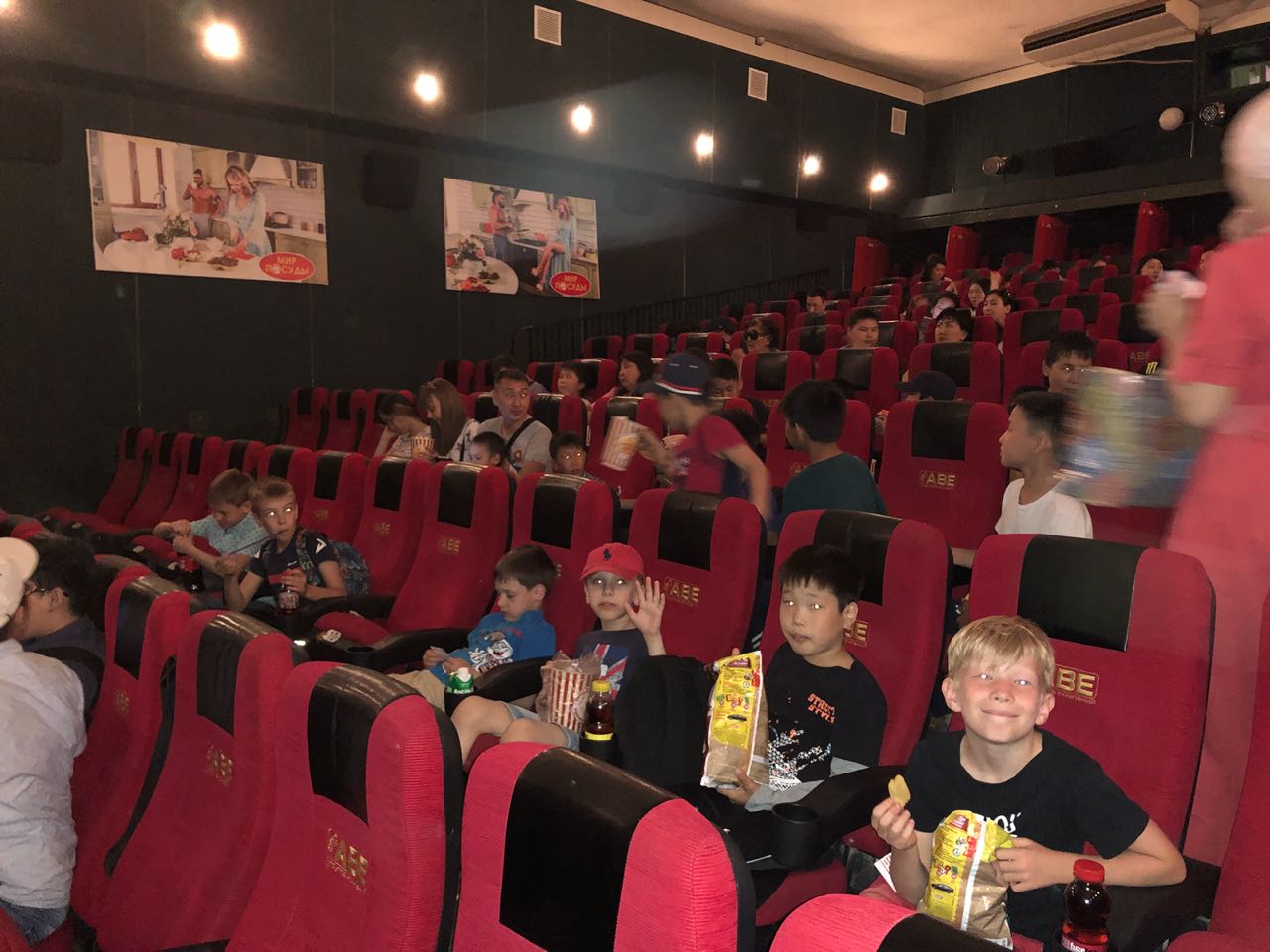 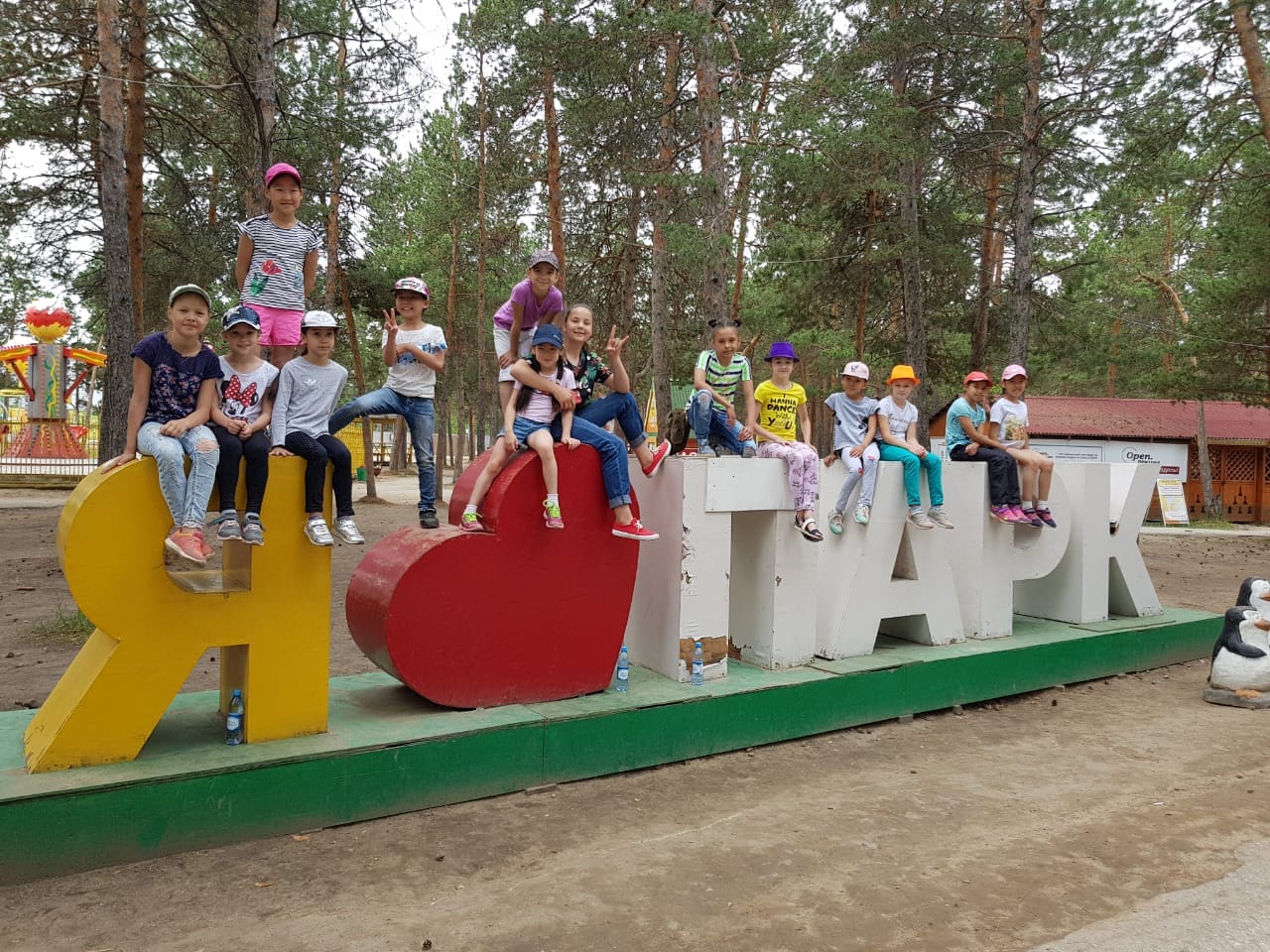 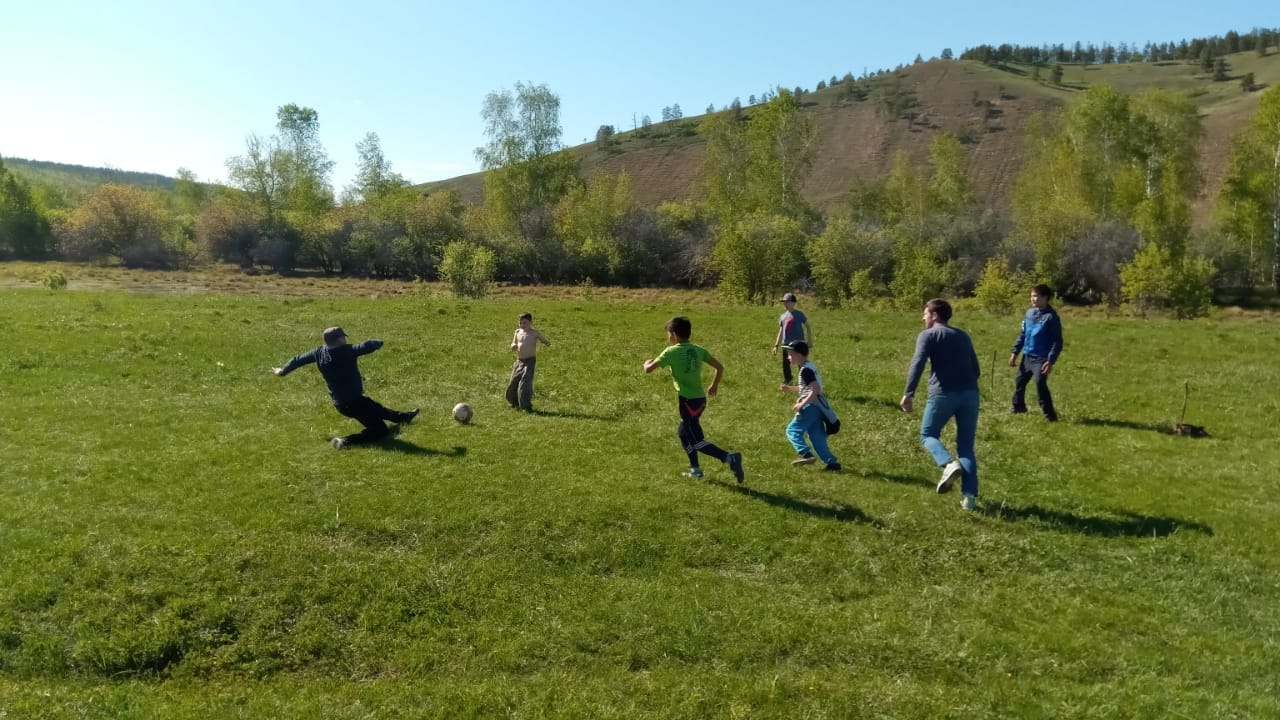 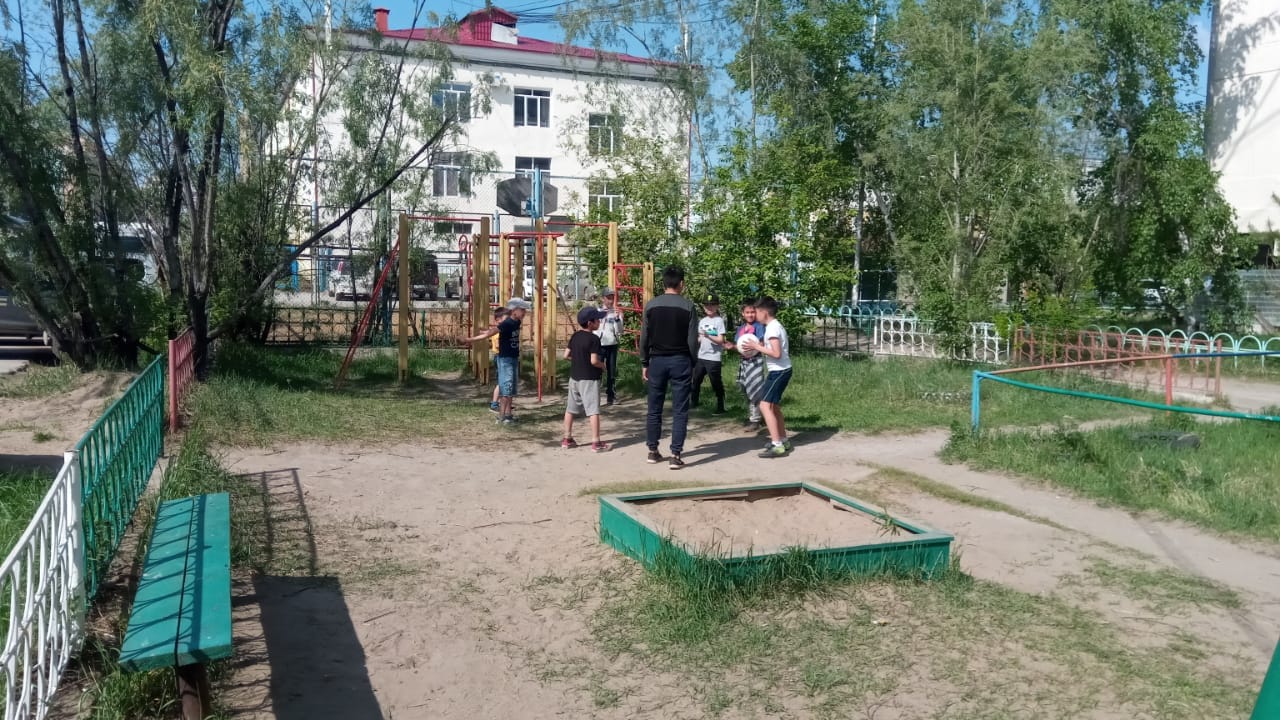 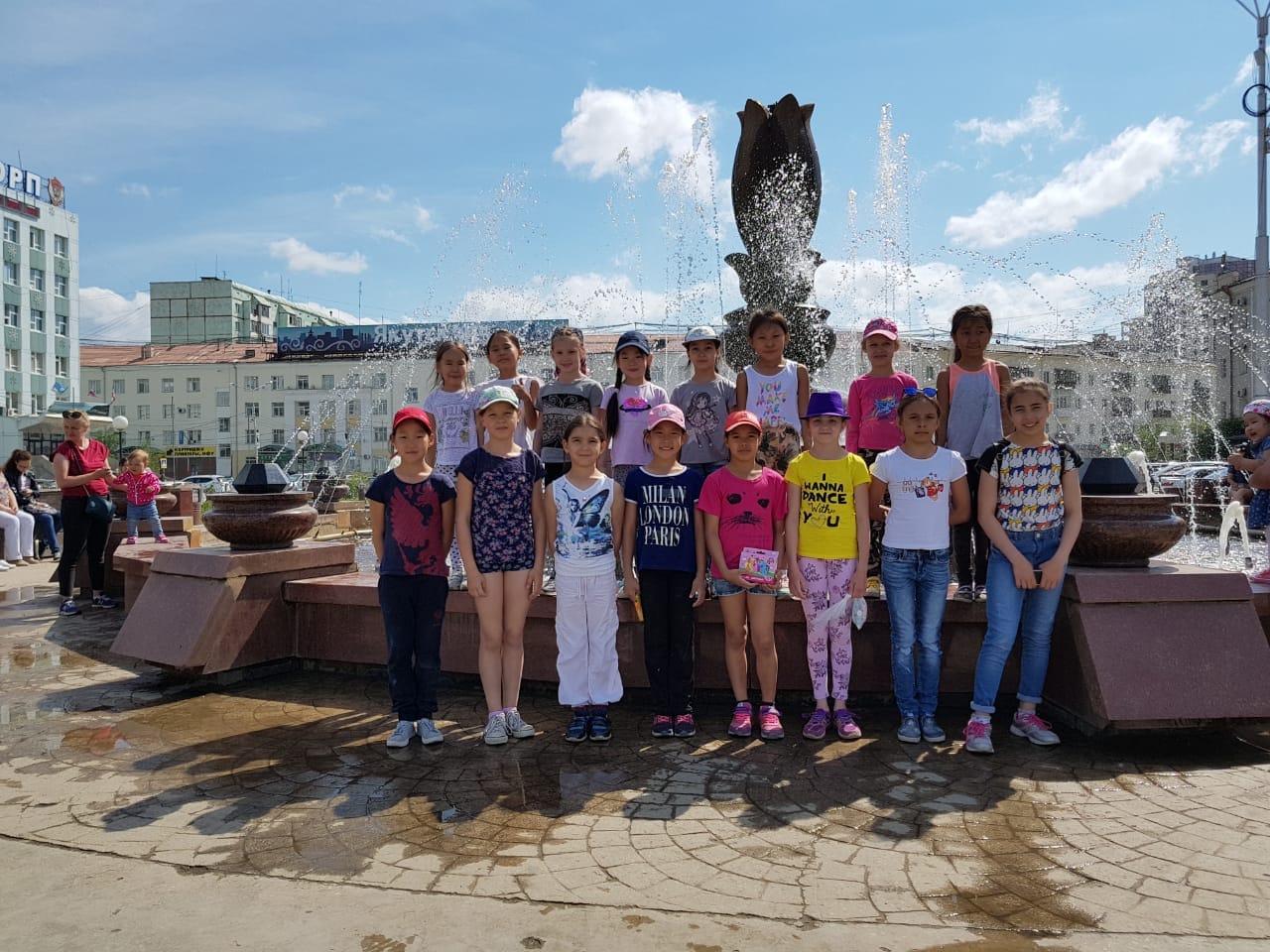 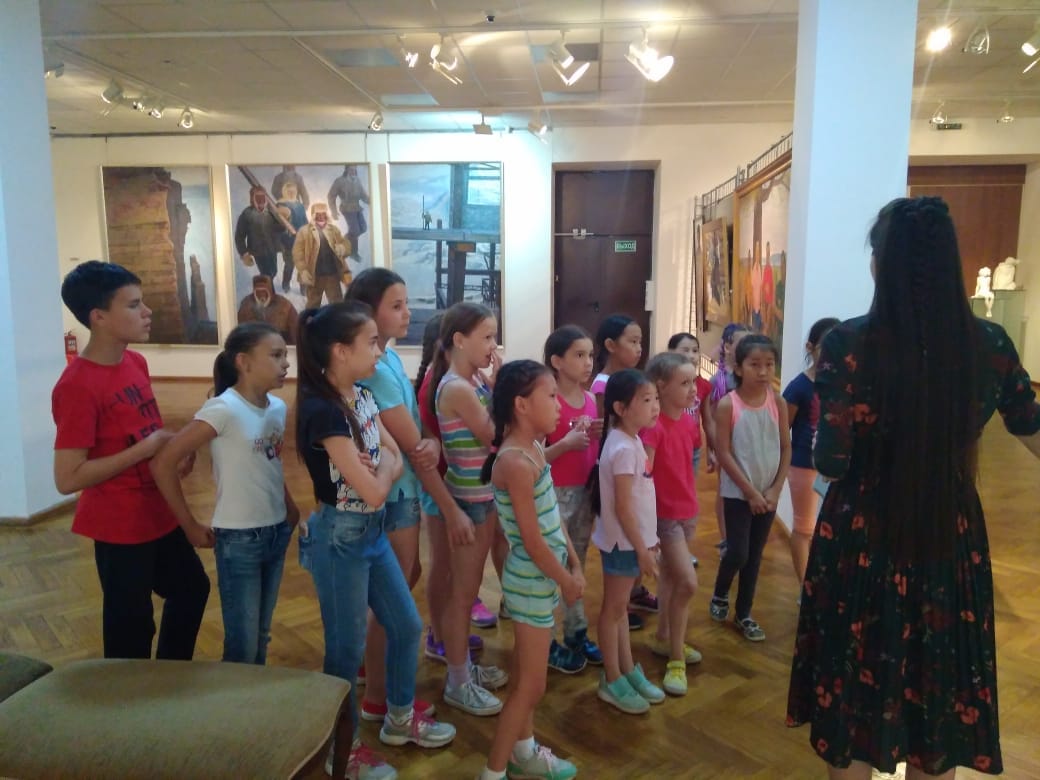 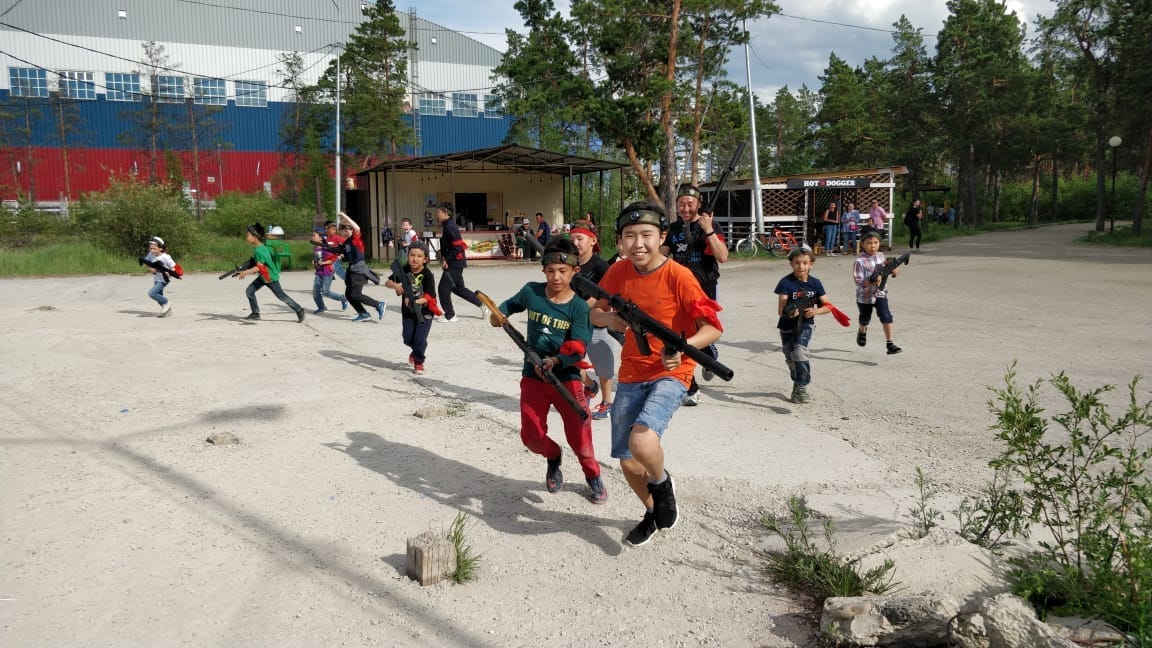 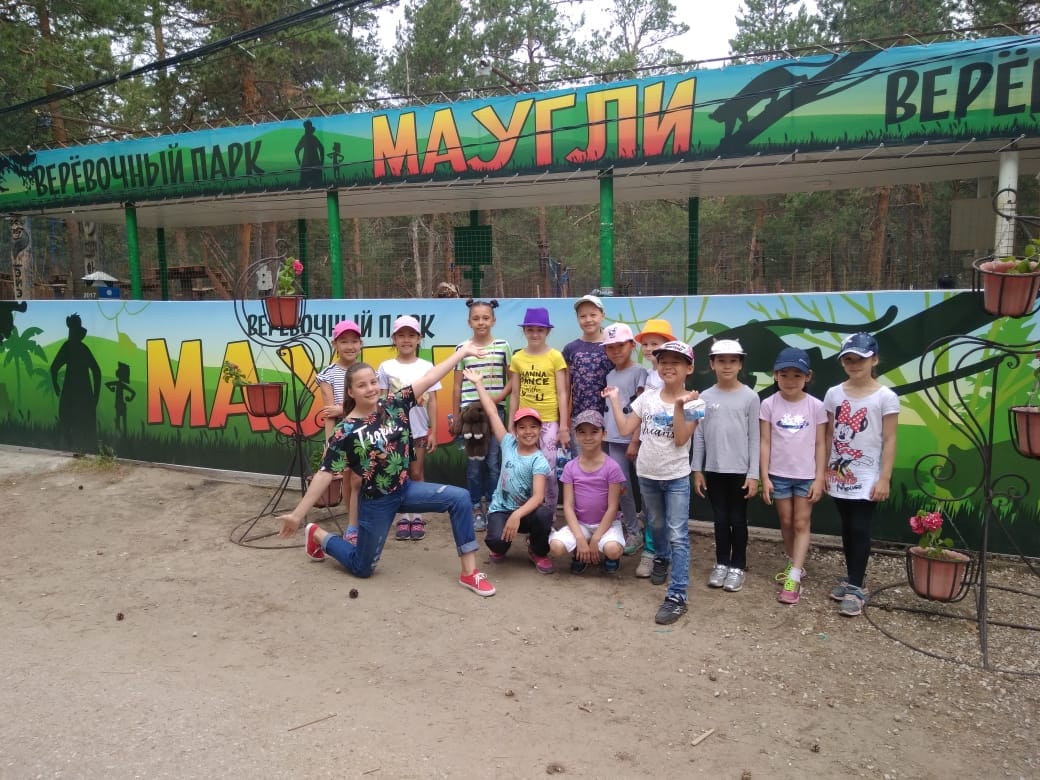 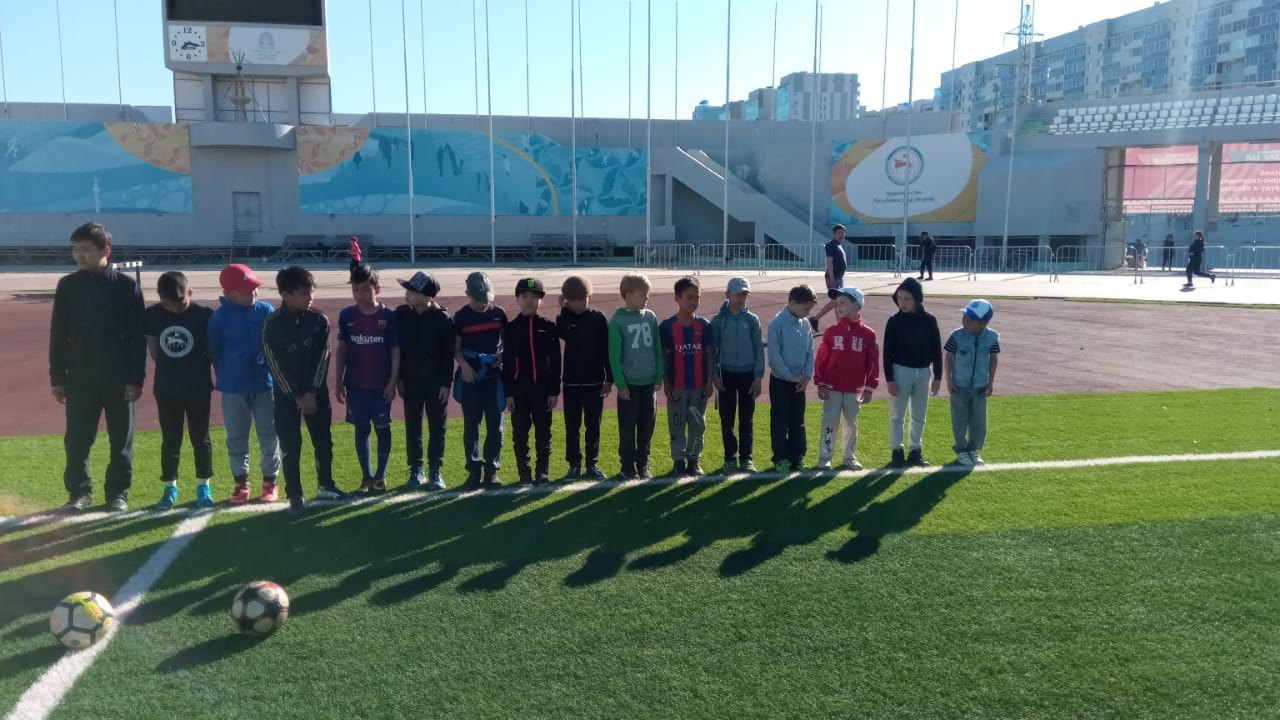 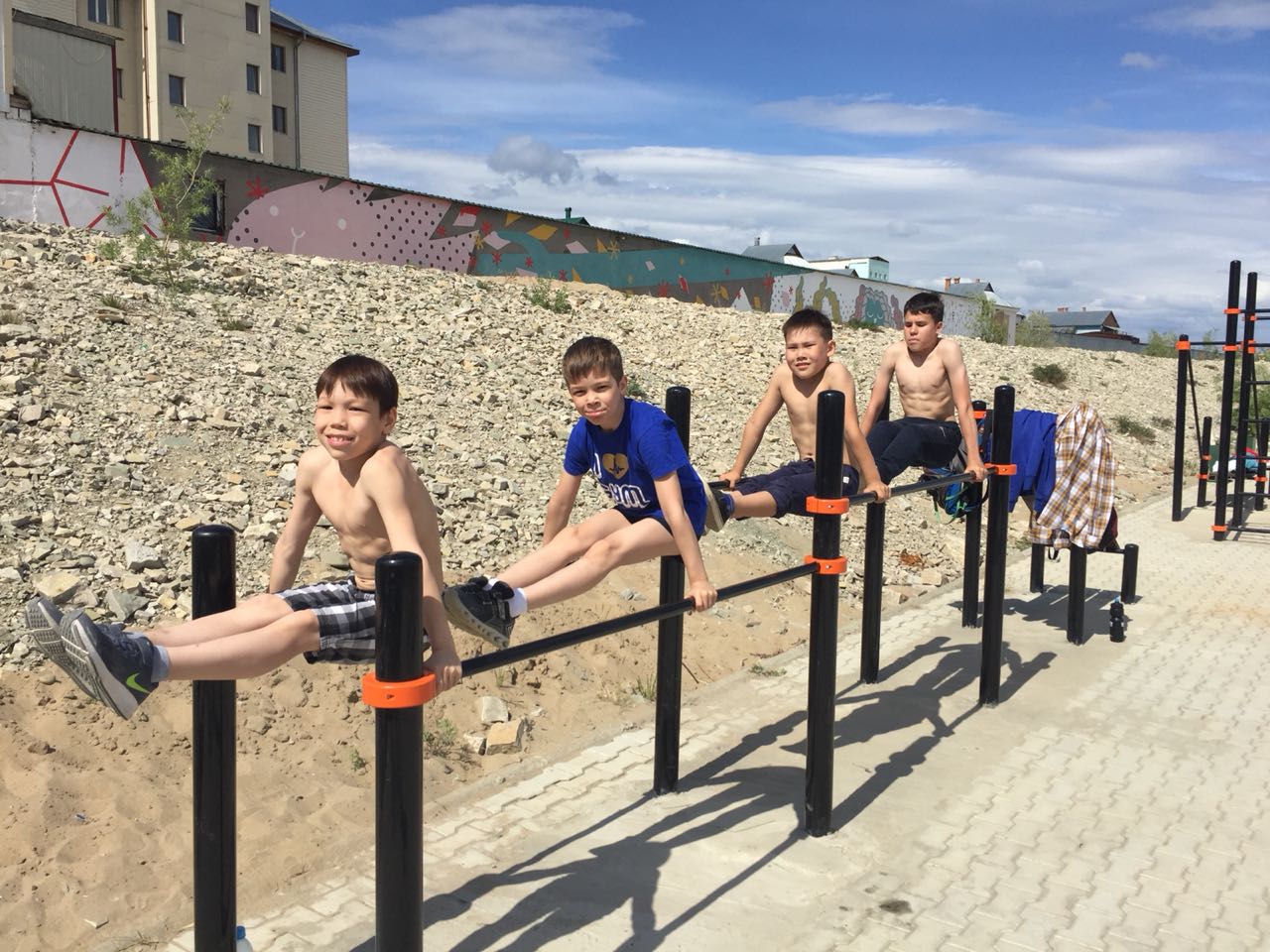 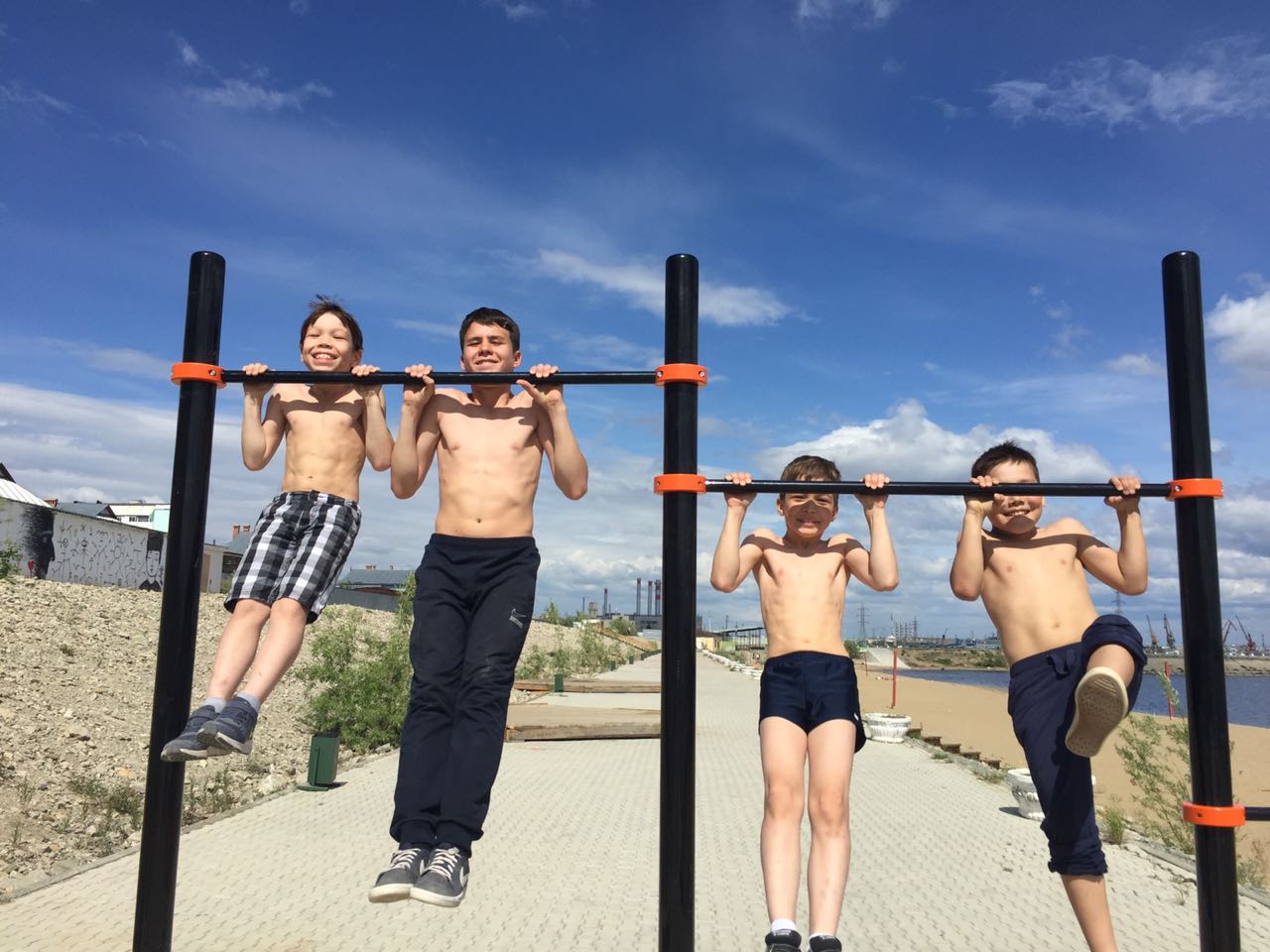 